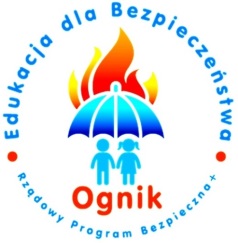 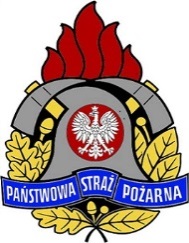 ZATWIERDZAM									REGULAMINkorzystania z Sali edukacyjnej „Ognik”
 w Siemiatyczach, ul. 11 Listopada 31
podległej Komendzie Powiatowej Państwowej Straży Pożarnej w SiemiatyczachZajęcia w Sali edukacyjnej „Ognik” odbywają się wyłącznie na podstawie harmonogramu zgłoszeń, który prowadzony jest przez Dowódcę JRG w Siemiatyczach. Zgłoszenie grupy odbywa się poprzez wypełnienie „Karty zgłoszenia” (załącznik)
i wysłanie jej e-mailem na adres: kppspsi@straz.bialystok.pl lub faxem. na  nr +48 47 711 83 59 Sala edukacyjna Ognik przyjmuje grupy w dniach: od poniedziałku do piątku w godz. 8:00 – 13:00Osoby indywidualne przyjmowane są w pierwszą niedzielę miesiąca w godz. 9:00-11:00.Zajęcia w Sali edukacyjnej „Ognik” adresowane są do dzieci w wieku przedszkolnym i szkolnym. W uzasadnionych przypadkach zajęcia mogą zostać przeprowadzone dla osób dorosłych. Maksymalna liczba uczestników w zajęciach wynosi 25 osób. W przypadku zgłoszenia grup większych niż 25 osób, uczestnicy zostaną podzieleni na mniejsze grupy.W ciągu dnia, zajęcia w Sali edukacyjnej „Ognik” prowadzone są maksymalnie dla   2 grup.Zajęcia edukacyjne trwają 30 min.Opiekunowie dzieci potwierdzają zapoznanie się z niniejszym regulaminem podpisują oświadczenie o treści „Zapoznałam/łem się z regulaminem korzystania z Sali edukacyjnej „Ognik” i zobowiązuję się do jego przestrzegania”.Instruktor prowadzący zajęcia zapozna uczestników z zasadami i regułami bezpieczeństwa obowiązującymi w jednostce Państwowej Straży Pożarnej.Przed wejściem do Sali edukacyjnej „Ognik” okrycie wierzchnie należy zostawić 
w miejscu do tego wyznaczonym.Wszelkie nieprawidłowości oraz sytuacje zagrażające życiu lub zdrowiu uczestnicy zgłaszają prowadzącemu zajęcia strażakowi. We wszystkich sprawach nieobjętych niniejszym regulaminem, należy konsultować się z Instruktorem prowadzącym zajęcia. Wszystkie osoby korzystające z pomieszczeń Sali edukacyjnej „Ognik” muszą bezwzględnie podporządkować się postanowieniom niniejszego regulaminu oraz poleceniom prowadzącego zajęcia Instruktora Komendy Państwowej Straży Pożarnej w Siemiatyczach. We wszystkich sprawach nieobjętych niniejszym regulaminem należy  konsultować się z Instruktorem.Grupa zorganizowana jest to grupa osób w przedziale od 5 do 25 osób, jeden opiekun przypada na grupę do  10 osób, dwóch na grupę do 25 osób. Ze względu na realizację podstawowych ustawowych zadań, Komenda Państwowej Straży Pożarnej w Siemiatyczach zastrzega sobie prawo odwołania zarezerwowanych zajęć lub przerwania zajęć rozpoczętych. Za bezpieczeństwo dzieci podczas zajęć w Sali edukacyjnej „Ognik” odpowiadają opiekunowie. Za celowe zniszczenie przedmiotów i urządzeń stanowiących wyposażenie Sali edukacyjnej „Ognik” odpowiadają opiekunowie.Za wypadki i zdarzenia wynikające z nieprzestrzegania regulaminu „Ognika - Komenda Powiatowa Państwowej Straży Pożarnej w Siemiatyczach nie ponosi odpowiedzialności. Za osobiste przedmioty wartościowe: gotówkę, karty płatnicze, telefony komórkowe, odzież itp. pozostawione w szatni – Komenda Powiatowa PSP w Siemiatyczach, nie ponosi odpowiedzialności.Komenda Powiatowa PSP w Siemiatyczach nie ponosi odpowiedzialności cywilnej za osoby przebywające na zajęciach edukacyjnych prowadzonych w sali „Ognik”Zabrania się korzystania z wyposażenia pomieszczeń sali „Ognik”  niezgodnie z ich przeznaczeniem.Zabrania się obsługiwania sprzętu bez zgody Instruktora.Zabrania się wchodzenia po drabinie nasadkowej bez hełmu i asekuracji Instruktora.Zabrania się palenia tytoniu, spożywania napojów alkoholowych, zażywania narkotyków, środków odurzających; uczestniczenia w zajęciach pod wpływem tych środków.Zabrania się zaśmiecania któregokolwiek z użytkowanych pomieszczeń sali  „Ognik”.Zabrania się spożywania posiłków i picia napojów w trakcie prowadzonych zajęć.Zabrania się oddalania się od grupy oraz przebywania w innym pomieszczeniu na terenie JRG Siemiatycze bez wiedzy Instruktora.W trakcie zajęć uczestnicy poruszają się w grupach, pod nadzorem opiekunów i Instruktorów.W trakcie ogłaszania alarmu dla zastępów Państwowej Straży Pożarnej, opiekunowie wraz z dziećmi powinni bezwzględnie podporządkować się poleceniom Instruktorów.W przypadku zauważenia usterek należy niezwłocznie zgłosić ten fakt Instruktorowi.Po zakończeniu zajęć wyposażenie pomieszczeń powinno być pozostawione w należytym stanie technicznym i pierwotnym porządku.